Instrukcja Bezpiecznego Wykonywania Robót (IBWR)Planowany termin wykonywania robót[Podać daty, w których zaplanowane jest wykonywanie zadania, uwzględniając harmonogram, przerwy technologiczne i wskazać, czy prace będą prowadzone w dzień czy w nocy]prace wykonywane będą w okresie od .................... do ....................planowane przerwy:- w ciągu zmiany roboczej: od godz. …… do godz. …….- w tygodniu: np. w soboty, niedziele i święta- w okresie realizacji robót: ……………………prace wykonywane będą w dzień/w nocy:- na jedną zmianę: od godz. …… do godz. ….- na dwie zmiany: I zmiana od godz. …… do godz. …….     II zmiana od godz.……   do godz. ………- zmiana nocna: od godz. …… do godz. ….Miejsce(a) wykonywania robótdokładne miejsce wskazane na placu budowy[Podać konkretne miejsce na placu budowy; umieścić szkic budowy z zaznaczonym miejscem wykonywania robót]dostęp i sposób dotarcia do miejsca pracy[Opisać, w jaki sposób należy dotrzeć do miejsca wykonywania pracy, np. ciągi komunikacyjne, schodnie, rusztowania, windy budowlane, klatki schodowe, itp.; umieścić szkic budowy z zaznaczoną drogą dotarcia do miejsca pracy]front robót w powiązaniu z innymi pracami, przestrzenią publiczną[Opisać sposoby zabezpieczenia frontu robót w odniesieniu do zagrożeń spowodowanych bliskością przestrzeni publicznej, prac prowadzonych przez inne firmy, np. prace w wykopach, na rusztowaniach, w pobliżu czynnej drogi publicznej, czy ciągów dla pieszych. Uwzględnić ewentualne kolizje z innymi robotami]Warunki pogodowe wymagające wstrzymania prac[Określić warunki pogodowe i ich wartości graniczne, które warunkują konieczność wstrzymania prac, np. praca na rusztowaniu przy wietrze powyżej 10 m/s]Zakres robótkolejność i sposób wykonania robót[Wymienić główne etapy, zaczynając od dostarczenia materiału na budowę do zakończenia prac oraz opisać jak bezpiecznie wykonać poszczególne z nich, uwzględniając planowany sprzęt, narzędzia, środki ochrony zbiorowej i indywidualnej. Zwrócić szczególną uwagę na prace szczególnie niebezpieczne i o dużym ryzyku. W celu lepszego zrozumienia sposobu wykonania prac zamieścić zdjęcia, rysunki, szkice]1.2.3.…substancje i preparaty niebezpieczne[Podać nazwy substancji niebezpiecznych, które będą użyte podczas realizacji zadania. Dodatkowo załączyć karty charakterystyki substancji niebezpiecznych]podstawowe środki ochrony indywidualnejOprócz obowiązujących środków ochrony indywidualnej wymagane są środki dobrane wg występujących zagrożeń, zgodnie z Oceną Ryzyka dla Zadania.Ocena Ryzyka przy wykonywaniu zadań[Ocenić ryzyko związane z wykonywaną pracą, po zastosowaniu sposobów zmniejszenia ryzyka. Uwzględnić zagrożenia wynikające ze stosowania substancji i preparatów niebezpiecznych. Identyfikując poszczególne zagrożenia należy pamiętać, że zagrożeniem jest np. upadek z wysokości, a nie sama praca na wysokości]Ewakuacja i sytuacje awaryjne a) miejsce zbiórki podczas ewakuacji[Wskazać miejsce zbiórki podczas ewakuacji dla swoich brygad, umieścić szkic budowy z naniesionym piktogramem]b) droga i sposób ewakuacji[Określić drogi ewakuacyjne i sposób dotarcia do miejsca zbiórki, umieścić szkic budowy z zaznaczoną drogą ewakuacji]c) sposób postępowania w sytuacjach awaryjnych[Określić sposób postępowania w sytuacji zagrożenia zdrowia lub życia, np. podczas uwięzienia pracownika w wykopie, czy pracownika wiszącego na szelkach]Prace szczególnie niebezpieczne[Określić jakie prace szczególnie niebezpieczne będą występować podczas wykonywania zadania i kto będzie prowadził stały nadzór]*prace szczególnie niebezpieczne prowadzone są w oparciu o odpowiednie pozwolenie, zgodnie z wykazem prac szczególnie niebezpiecznych**stały nadzór polega na nieprzerwanej, stałej obecności osoby nadzorującej 
z pracownikami; osoba nadzorująca posiada szkolenie do kierowania pracownikamiWykaz sprzętu i narzędzi niezbędnych do wykonania robót[Wymienić planowany sprzęt i narzędzia, określić rodzaj uprawnień oraz czy wymagane jest dopuszczenie przez UDT]Lista pracowników zapoznanych z IBWR oraz imienny podział zadań[Wymienić z imienia i nazwiska pracowników, określając ich stanowisko, nazwę firmę, przydział zadań oraz wymagania kwalifikacyjne. Po zapoznaniu pracowników z IBWR podać datę i złożyć podpis]Załączniki[Dodać jako załączniki, Karty charakterystyki substancji niebezpiecznych, plan zagospodarowania budowy, szkice, rysunki, itd.]Nr IBWR:Nr PM/Nr budowy/Rok/Nr IBWR wg rejestru z Planu BiOZDane inwestycjiDane inwestycjiRodzaj robót:Nazwa i adres inwestycji:Wykonawca:Generalny wykonawca:WykonawcaWykonawcaWykonawcaWykonawcaWykonawcaImię i nazwiskoStanowiskoDataPodpisOpracował:Uzgodniono z BHP WykonawcyZatwierdził/Zaakceptował Nadzorujący:Generalny WykonawcaGeneralny WykonawcaGeneralny WykonawcaGeneralny WykonawcaImię i nazwiskoDataPodpisUzgodniono z KR, przekazano KBCzynnikOkreślenie czynności, na których wykonanie ma wpływ czynnikWartości graniczne bezpiecznego wykonywania prac, powyżej których nie należy wykonywać czynnościTemperaturaWiatrOpady WidocznośćBurzaInne niekorzystne zjawiska pogodowePiktogramNazwa ŚOIKategoria/klasaZgodność 
z normą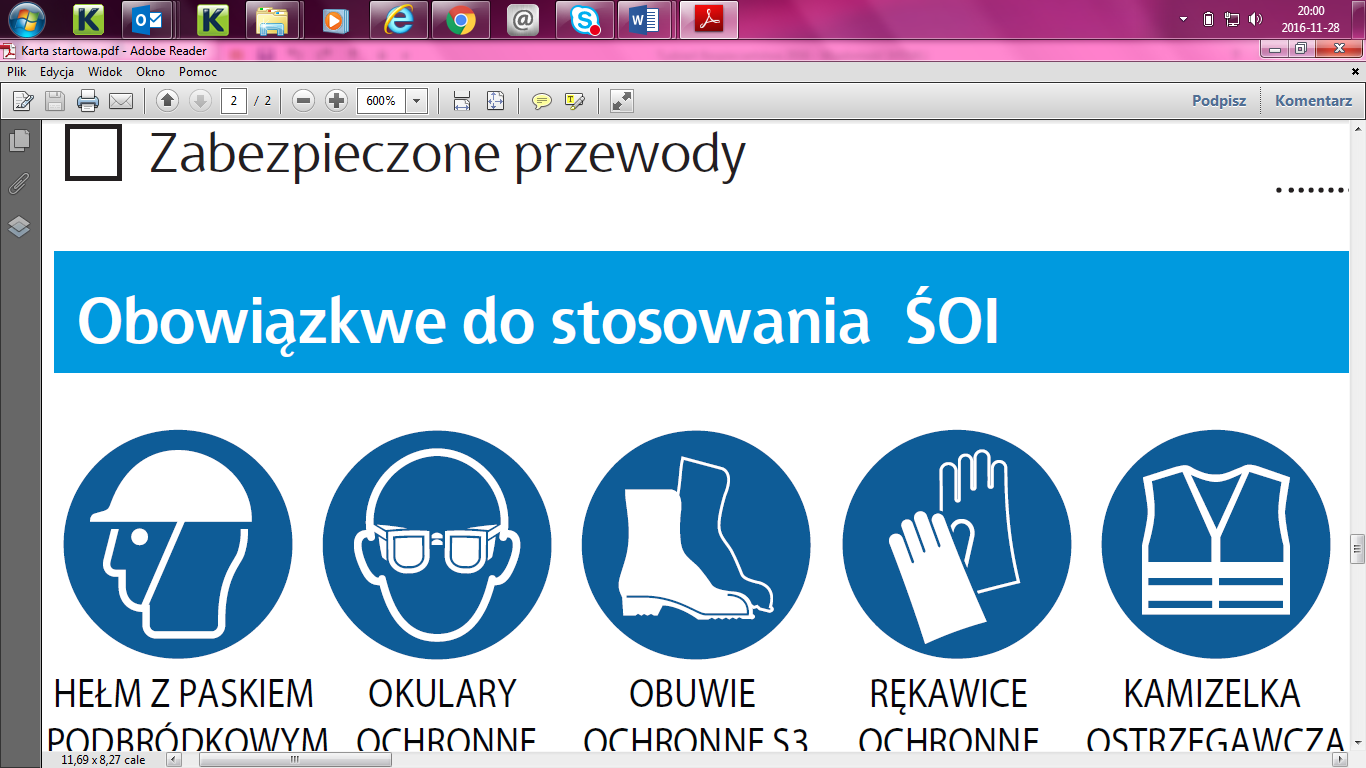 Hełm ochronny 
z paskiem podbródkowym3- lub 4-punktowy pasek podbródkowyEN 397Okulary ochronne, gogle lub przyłbicaMin.1FEN 166Odzież robocza, kamizelka ostrzegawcza lub odzież ochronna odblaskowamin. 2 klasaEN ISO 20471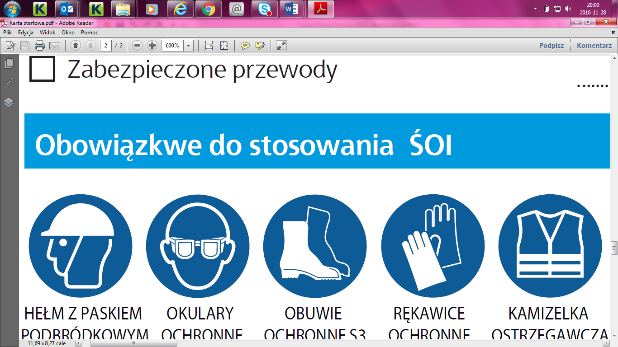 Rękawice ochronne Uwaga! Zabronione jest stosowanie rękawic roboczych/ochronnych podczas obsługi piły tarczowej, a także przy operowaniu dłońmi w pobliżu elementów wirujących maszyn i urządzeń (o ile producent nie wskazał inaczej).min. 2EN 388Obuwie ochronne staw skokowy min. S3EN ISO 20345Prawdopodobieństwo:1 = Bardzo nieprawdopodobne2 = Mało prawdopodobne3 = Prawdopodobne 4 = Wysoce prawdopodobne 5 = Prawie pewnePrawdopodobieństwo:1 = Bardzo nieprawdopodobne2 = Mało prawdopodobne3 = Prawdopodobne 4 = Wysoce prawdopodobne 5 = Prawie pewnePrawdopodobieństwo:1 = Bardzo nieprawdopodobne2 = Mało prawdopodobne3 = Prawdopodobne 4 = Wysoce prawdopodobne 5 = Prawie pewnePrawdopodobieństwo:1 = Bardzo nieprawdopodobne2 = Mało prawdopodobne3 = Prawdopodobne 4 = Wysoce prawdopodobne 5 = Prawie pewnePrawdopodobieństwo:1 = Bardzo nieprawdopodobne2 = Mało prawdopodobne3 = Prawdopodobne 4 = Wysoce prawdopodobne 5 = Prawie pewnePrawdopodobieństwo:1 = Bardzo nieprawdopodobne2 = Mało prawdopodobne3 = Prawdopodobne 4 = Wysoce prawdopodobne 5 = Prawie pewnePrawdopodobieństwo:1 = Bardzo nieprawdopodobne2 = Mało prawdopodobne3 = Prawdopodobne 4 = Wysoce prawdopodobne 5 = Prawie pewneCiężkość:1 = Znikome urazy2 = Lekkie obrażenia3 = Poważne obrażenia4 = Ciężkie obrażenia5 = Śmiertelne obrażeniaCiężkość:1 = Znikome urazy2 = Lekkie obrażenia3 = Poważne obrażenia4 = Ciężkie obrażenia5 = Śmiertelne obrażeniaCiężkość:1 = Znikome urazy2 = Lekkie obrażenia3 = Poważne obrażenia4 = Ciężkie obrażenia5 = Śmiertelne obrażeniaMałe (Dopuszczalne)Małe (Dopuszczalne)Średnie*(Wymaga stałego monitorowania)Duże(Niedopuszczalne)Kolejność wykonania robótZagrożenieSposoby zmniejszenia ryzykaSzacowanie ryzyka po zastosowaniu środków profilaktycznychSzacowanie ryzyka po zastosowaniu środków profilaktycznychRyzyko(Patrz tabela)MSDOdpowiedzialny za wdrożenie ustalonych sposobów zmniejszenia ryzyka 
(imię i nazwisko)Kolejność wykonania robótZagrożenieSposoby zmniejszenia ryzykaPrawdopodobieństwoCiężkośćRyzyko(Patrz tabela)MSDOdpowiedzialny za wdrożenie ustalonych sposobów zmniejszenia ryzyka 
(imię i nazwisko)Kolejność wykonania robótZagrożenieSposoby zmniejszenia ryzykaSzacowanie ryzyka po zastosowaniu środków profilaktycznychSzacowanie ryzyka po zastosowaniu środków profilaktycznychRyzyko(Patrz tabela)MSDOdpowiedzialny za wdrożenie ustalonych sposobów zmniejszenia ryzyka 
(imię i nazwisko)Kolejność wykonania robótZagrożenieSposoby zmniejszenia ryzykaPrawdopodobieństwoCiężkośćRyzyko(Patrz tabela)MSDOdpowiedzialny za wdrożenie ustalonych sposobów zmniejszenia ryzyka 
(imię i nazwisko)LpObszar/odcinekImię i nazwiskoNr telefonuRodzaje prac*(T/N)Osoba pełniąca stały nadzór**Nazwa sprzętuRodzaj wymaganych uprawnieńWymagany UDT (T/N)Imię i nazwiskoStanowiskoFirma Przydział zadańWymagania kwalifikacyjneData i podpis